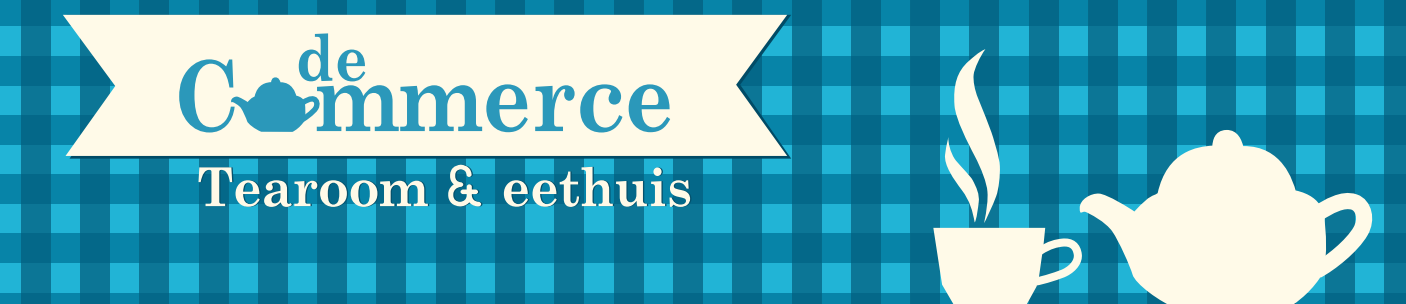 NIEUWE OPENINGSUREN VANAF FEBRUARI! Enkel nog geopend voor take-away tijdens het weekend! Vrijdag 17u30 – 19u30Zaterdag 17u30 – 19u30Zondag 12u – 13u & 17u30 – 19u30Hoofdgerechten Lasagne Bolognaise 							€ 14 (kind €10)Vegetarische groentenlasagne					€ 16Spaghetti Bolognaise							€ 12 (Kind €8)Macaroni 								€ 12 (Kind €8)Scampi Commerce*							€ 18Doenderburger*							€ 19Steak Commerce / Béarnaise*					€ 22Steak tartaar van de chef*						€ 17Kaaskroketten 2 st. **						€ 14,50Kaaskroketten 3st.**							€ 16,50Garnaalkroketten 2st.**						€ 16,50Garnaalkroketten 3st.**						€ 18,50Salade met geitenkaas en spek					€ 17Suggesties: € 18,50, Kind €12Vol au vent*		Twee eerste weken van de maand			Stoofvlees* 		Twee laatste weken van de maand Dessert & drankChocomousse								€ 6Fles witte wijn							€ 20Fles rode wijn								€ 17*Geserveerd met salade en bijgerecht naar keuze (frietjes, kroketjes of pasta**Geserveerd met salade. **Bijgerecht kan als supplement bijgenomen worden (€2,50)